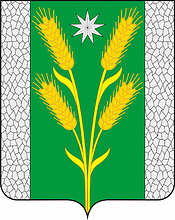 АДМИНИСТРАЦИЯ БЕЗВОДНОГО СЕЛЬСКОГО ПОСЕЛЕНИЯКУРГАНИНСКОГО РАЙОНАПОСТАНОВЛЕНИЕот 16.07.2021										№ 114поселок СтепнойОб утверждении административного регламента предоставления муниципальной услуги «Предоставление земельных участков, находящихся в муниципальной собственности, на которых расположены здания, сооружения, в собственность, аренду»В соответствии с Федеральным законом от 27 июля 2010 г. № 210-ФЗ «Об организации представления государственных и муниципальных услуг», Земельным кодексом Российской Федерации, постановлением главы Безводного сельского поселения от 15 ноября 2012 г. № 157 «Об утверждении Порядка разработки и утверждения административных регламентов предоставления администрацией Безводного сельского поселения муниципальных услуг, исполнения муниципальных функций», руководствуясь Уставом Безводного сельского поселения Курганинского района, зарегистрированного Управлением Министерства юстиции по Краснодарскому краю от 7 июня 2017 г. № RU 235173022017001 постановляю:1. Утвердить административный регламент предоставления муниципальной услуги «Предоставление земельных участков, находящихся в муниципальной собственности, на которых расположены здания, сооружения, в собственность, аренду» (приложение).2. Признать утратившим силу:постановление администрации Безводного сельского поселения Курганинского района от 1 июня 2018 г. № 81 «Об утверждении административного регламента по предоставлению муниципальной услуги: «Предоставление земельных участков, находящихся в муниципальной собственности, на которых расположены здания, сооружения, в собственность, аренду»;постановление администрации Безводного сельского поселения Курганинского района от 11 января 2021 г. № 04 «О внесении изменений в постановление администрации Безводного сельского поселения Курганинского района от 1 июня 2018 г. № 81 «Об утверждении административного регламента администрации Безводного сельского поселения Курганинского района по предоставлению муниципальной услуги «Предоставление земельных участков, находящихся в муниципальной собственности, на которых расположены здания, сооружения, в собственность, аренду»;постановление администрации Безводного сельского поселения Курганинского района от 3 июня 2021 г. № 84 «О внесении изменений в постановление администрации Безводного сельского поселения Курганинского района от 1 июня 2018 г. № 81 «Об утверждении административного регламента администрации Безводного сельского поселения Курганинского района по предоставлению муниципальной услуги «Предоставление земельных участков, находящихся в муниципальной собственности, на которых расположены здания, сооружения, в собственность, аренду».2. Настоящее постановление разместить на официальном сайте администрации Безводного сельского поселения Курганинского района в информационно-телекоммуникационной сети «Интернет».3. Постановление опубликовать в периодическом печатном средстве массовой информации органов местного самоуправления Курганинского района «Вестник органов местного самоуправления Безводного сельского поселения Курганинского района».5. Контроль за выполнением настоящего постановления оставляю за собой.6. Постановление вступает в силу со дня его официального обнародования.Глава Безводного сельского поселения Курганинского района                                               Н.Н. Барышникова